Прототип задания 8 (№ 179354)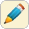 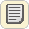 Решите неравенство .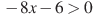 Прототип задания 8 (№ 179356)Решите неравенство .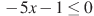 Прототип задания 8 (№ 179359)Решите неравенство .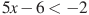 Прототип задания 8 (№ 179364)Решите неравенство .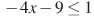 Прототип задания 8 (№ 179367)Решите неравенство .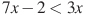 Прототип задания 8 (№ 179373)Решите неравенство .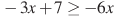 Прототип задания 8 (№ 179378)Решите неравенство .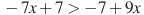 Прототип задания 8 (№ 179380)Решите неравенство .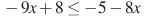 Прототип задания 8 (№ 179388)Решите неравенство .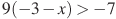 Прототип задания 8 (№ 179393)Решите неравенство .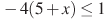 Прототип задания 8 (№ 179393)Решите неравенство .Прототип задания 8 (№ 179399)Решите неравенство .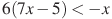 Прототип задания 8 (№ 179400)Решите неравенство .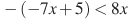 Прототип задания 8 (№ 179401)Решите неравенство .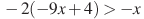 Прототип задания 8 (№ 179408)Решите неравенство .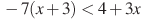 